Cambridgeshire Personal Development Programme • Years 5 and 6 FrameworkMyself and My Relationships 14Beginning and Belonging (NB)How do we make sure we feel safe in our class and school?How do we build good relationships in our class?How do we make new people feel welcome and valued?How do I feel when I do something new?Which ways to calm down work for me?How do I solve problems?Who can I talk to when I need help?How can I help and support other people?Citizenship 11Rights, Rules and Responsibilities (NB)How can I contribute to making and changing rules in school?How else can I make a difference in school?Are there places or times when I have to behave differently?What are the basic rights of children and adults?Why do we have laws in our country?How does democracy work in our community and in our country?What do councils, councillors, parliament and MPs do?Can I take part in a debate and listen to other people’s views?Myself and My Relationships 15My Emotions (GTBM)What am I good at?What do I find difficult?What do I feel proud of about myself?How do I manage strong emotions?What can I do when I realise I’m in a bad mood?How do I recognise how other people feel and respond to them?How do I cope when I disagree with someone?How and from whom do I get support when things are difficult?Myself and My Relationships 16Family and Friends (GOFO)Who is in my network of relationships and how has it changed?How can I develop new friendships and maintain existing ones?In what way is it positive to have differences between people?What different kinds of families are there?How can I manage some of the pressures on my relationships?Who do I get support from and how do I support others?Citizenship 9Working Together (GFG)What are my strengths and skills and how are they seen by others?What helps me learn new skills effectively?What would I like to improve and how can I achieve this?How could my skills and strengths be used in future employment?What are some of the jobs that people do?How can I be a good listener to other people?How can I share my views effectively and negotiate with others to reach agreement?How can I persevere and help others to do so?How can I give, receive and act on sensitive and constructive feedback?Citizenship 10Diversity and CommunitiesWhat makes up my ‘identity’ and that of other people?What are the different identities locally and in the UK?How can I show respect for different views, lifestyles and beliefs?What are the negative effects of stereotyping?What groups and communities am I part of?Who works for the good of the community and how can I help?What are voluntary organisations and how do they make a difference?What is the role of the media and how does it influence me and my community?Who cares for the environment and what is my contribution?Myself and My Relationships 17Anti-bullying (SNTB)Can I define bullying?Do I understand why a person or group of people may feel the need to have power over another person or group of people?Can I respond to bullying and seek support where necessary?How can bullying affect people’s behaviour and wellbeing?How might people’s responses to bullying improve or worsen a situation?Can I identify ways of preventing bullying in school and the wider community?Economic Wellbeing 3Financial CapabilityWhat different ways are there to gain money?What sort of things do adults need to pay for?How can I afford the things I want or need?How can I make sure I get ‘value for money’?Why don’t people get all the money they earn?How is money used to benefit the community or the wider world?What is poverty?Earnings and deductionsWants and needsRange of jobsBudgetingDebt and creditFinancial planning (including insurance and pensions)Making choicesManaging feelings about moneyPovertyRole of charitiesHealthy and Safer Lifestyles 18Managing RiskWhen might it be good to take risk?What are the different consequences of taking physical, emotional and social risks?How risky are different situations?When am I responsible for my own safety?How can I keep myself and others safe?How can I get the attention of an adult if I need to?Where can people go for help?How can I help people who need support?Can I carry out basic first aid?Healthy and Safer Lifestyles 19Safety ContextsHow can I stay safe on the roads as cyclist or pedestrian?How do I keep myself safe in the sun?How can I stay safe in my home?How can I stay safe near railways?What helps to make school a safe place?How can I prevent accidents?Positive and negative aspects of risk takingConsequences and degrees of riskPersonal responsibility for safetyRisk reduction strategiesGetting helpSources of supportBasic first aidRoad safetySun safetyCycle safetyRailway safetyElectrical safetyHealth and safety rules in schoolPreventing a wider range of accidentsHealthy and Safer Lifestyles 22Drug EducationWhat do I know about medicines, alcohol, nicotine, solvents and illegal drugs and how they affect people who use them and others?How does drug use affect the way a body or brain works?How do medicines help people with a range of illnesses?What does misusing a drug mean?What are some of the laws about drugs?What risks should I look for around substances?How do my friends influence my behaviour and decision making?How and why do companies advertise drugs?When and how should I check information I am given?Healthy and Safer Lifestyles 23Personal SafetyWhen am I responsible for my personal safety?What can I do to help keep myself safer?How can I act to show I’m assertive?When should I keep a secret for myself or for a friend?Who is now in my network of support and how is it changing?When and how should I ask for help?Healthy and Safer Lifestyles 20Sex and Relationships EducationWhat are male and female sexual parts called and what do they do?What happens to the bodies of boys and girls when they reach puberty?What influences my view of my body?How can I keep my growing and changing body clean?How can the spread of viruses and bacteria be stopped?What is HIV?Names of sexual partsPubertyPhysical changeMenstruationDeveloping body imageChanging hygiene routinesViruses and bacteriaHealthy and Safer Lifestyles 24Sex and Relationships EducationHow are babies made?How can I express my feeling positively as I grow up?When am I responsible for how others feel?What should adults think about before they have a baby?What are families like?Healthy and Safer Lifestyles 21Healthy LifestylesWhat does being healthy mean and what are the benefits?Why is a varied and balanced diet important?How can I achieve a healthy energy balance?How does physical activity help me?How can I plan, prepare and cook healthy meals safely?What or who influences me when I’m making lifestyle choices?How am I responsible for a healthy lifestyle?Effects and benefits of healthy eating and physical activityEatwell plateBasic food hygieneLifestyle and leisure choicesPhysical and mental healthMyself and My Relationships 18Managing Change (R,C)What different changes do we or might we experience?How will I feel if I lose something or someone or if things change?How have I been affected by changes I have already experienced?How are my friendships and relationships changing?In what different ways do people grieve?How might I or other people behave when we are living through change?How might I feel when I move to another school?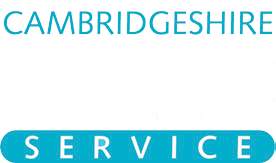 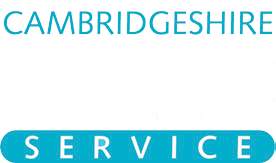 SEAL Links: NB=New Beginnings; GOFO=Getting on and falling out; SNTB=Say no to bullying; GFG=Going for goals; GTBM=Good to be me; R=Relationships; C=Changes© Cambridgeshire PSHE Service 2011 • No reproduction without permission • Version 2.1 • 01480  376256